بسمه تعالی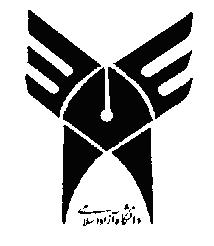 تاييد اصلاحات پروژه كارشناسي ارشد(فرم شماره 9 ) مشخصات دانشجو و پروژهاصلاحات پروژههيئت داوران	 (لطفا تاييد انجام اصلاحات بعد از اتمام و ارائه پايان نامه نهائي صورت گيرد)# 	لطفاً مشخص بفرماييد پايان نامه نهائي به چه صورت در اختيار شما قرار گيرد: (۱) صحافی شده، ( ۲) CD  (3) هیچکدامنام و نام خانوادگي:شماره دانشجويي:استاد راهنما:عنوان پروژه:عنوان پروژه:تاريخ تصويب:عنوان پروژه:عنوان پروژه:تاريخ دفاع :--------اعضاءنام و نام خانوادگيدانشگاهمرتبه علمی#امضاءاساتيد راهنمااستاد مشاورداور داخليداور مدعو